[ALL INDIA TENNIS ASSOCIATION]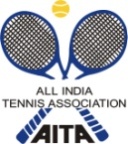 Confirmation of the net transfer must be sent to Mr. Narayanan by email <triangletennis@gmail.com> Mentioning the players name, AITA Registration number & transaction number.Net transfer to be done after withdrawal deadline and before 11:00 hrs on 2nd September.RULES / REGULATIONSNAME OF THE TOURNAMENTYMCA-TTT AITA SUPER SERIES TOURNAMENTNAME OF THE STATE ASSOCIATIONTAMIL NADU TENNIS ASSOCIATIONHONY. SECRETARY OF ASSOCIATIONMR C B N REDDYADDRESS OF ASSOCIATIONc/o SDAT Tennis Stadium,Lake Area,Nungambakkam,Chennai -600034TOURNAMENT WEEK5thSept 2016 to 10th Sept 2016THE ENTRY IS TO BE SENTTHE ENTRY IS TO BE SENTMr. P.F. MontesMr. P.F. MontesADDRESSADDRESSAll India Tennis AssociationAll India Tennis AssociationR.K. Khanna Tennis ComplexR.K. Khanna Tennis ComplexNew Delhi 110 029New Delhi 110 029TELEPHONE+ 91 11 26176276FAX+91 11 26173159EMAILentries@aitatennis.comCATEGORY ()N(   )NS()SS()CS(     )TS(      )AGE GROUPS ()U-12(  )U-14()U-16()U-18()Men’s( )Women’s(   )BankAxis BankBranchChennai [TN]Address82, Dr Radhakrishnan Salai, Mylapore, Chennai 600004Name of account holderYMCA TRIANGLE TENNIS TRUSTType of accountSavings accountAccount no914010004530380IFSC UTIB0000006MICR600211002SIGN-INQUALIFYINGQUALIFYING2ndSept 20162ndSept 2016MAIN DRAWMAIN DRAWNo Sign inNo Sign inNo Sign inEVENTSQUALIFYING DRAWQUALIFYING DRAWQUALIFYING DRAWQUALIFYING DRAWMAIN DRAWMAIN DRAWMAIN DRAWMAIN DRAWMAIN DRAWDirectWCSpecial ExemptTotalDirectWCWCSpecial ExemptTotalBoys U-16 & U-18 Singles4440482388132Girls U-16 & U-18 Singles2840322388132Boys & Girls U-16 & U-18 Doubles00001422016DATES FOR SINGLESQUALIFYINGQUALIFYING3rd and 4thSept3rd and 4thSeptMAIN DRAWMAIN DRAW5th to 10thSept5th to 10thSept5th to 10thSeptDATES FOR DOUBLESQUALIFYINGQUALIFYINGNANAMAIN DRAWMAIN DRAW5th to 9thSept5th to 9thSept5th to 9thSeptENTRY DEADLINE15.8.201615.8.2016WITHDRAWAL DEADLINEWITHDRAWAL DEADLINEWITHDRAWAL DEADLINEWITHDRAWAL DEADLINE29.8.201629.8.201629.8.2016NAME OF THE VENUENAME OF THE VENUEYMCA TRIANGLE TENNIS TRUSTYMCA TRIANGLE TENNIS TRUSTADDRESS OF VENUEADDRESS OF VENUEYMCA COLLEGE OF PHYSICAL EDUCATIONNANDANAM, CHENNAI 600035YMCA COLLEGE OF PHYSICAL EDUCATIONNANDANAM, CHENNAI 600035TELEPHONE044-24353082FAX044-24994510EMAILtriangletennis@gmail.comCOURT SURFACEClayBALLSWilson Championship or similarNO. OF COURTS10FLOODLITNoTOURNAMENT DIRECTORTOURNAMENT DIRECTORMr. R.M. Narayanan Mr. R.M. Narayanan TELEPHONE044 24353082  FAX044 24994510  MOBILE98840 17270 EMAILtriangletennis@gmail.comTOURNAMENT REFEREETOURNAMENT REFEREESurajeet BandyoypadhayaySurajeet BandyoypadhayayMOBILE9339429158FAXEMAILsurajit222@rediffmail.comENTRYEntry can be sent by post / Fax.   No entry will be accepted through telephone.Entry can be sent by post / Fax.   No entry will be accepted through telephone.Entry can be sent by post / Fax.   No entry will be accepted through telephone.AGE ELIGIBILITYNo player born after 01 Jan 2002 is permitted to play Men’s/Women’s AITA tournaments.No player born after 01 Jan 2004 is permitted to play Under 18 AITA tournaments.No player born after 01 Jan 2006 is permitted to play Under 16 AITA tournaments.No player born after 01 Jan 2008 is permitted to play Under 14 AITA tournaments.No player born after 01 Jan 2002 is permitted to play Men’s/Women’s AITA tournaments.No player born after 01 Jan 2004 is permitted to play Under 18 AITA tournaments.No player born after 01 Jan 2006 is permitted to play Under 16 AITA tournaments.No player born after 01 Jan 2008 is permitted to play Under 14 AITA tournaments.No player born after 01 Jan 2002 is permitted to play Men’s/Women’s AITA tournaments.No player born after 01 Jan 2004 is permitted to play Under 18 AITA tournaments.No player born after 01 Jan 2006 is permitted to play Under 16 AITA tournaments.No player born after 01 Jan 2008 is permitted to play Under 14 AITA tournaments.Entry Fee SERIESSINGLESDOUBLESEntry Fee TALENT SERIESRS. 400/-RS. 400/-Entry Fee CHAMPIONSHIP SERIESRS. 500/-RS. 600/-Entry Fee SUPER SERIESRS. 600/-RS. 800/-Entry Fee NATIONAL SERIESRS. 800/-RS. 1000/-Entry Fee NATIONALSRS. 1000/-RS. 1200/-AITA Registration CardIt is mandatory for the player to carry ORIGINAL REGISTRATION CARD for the sign-in. In case the player registration is in process with AITA, In that case player has to carry Original receipt or copy of mail from AITA confirming that  player registration is in process.It is mandatory for the player to carry ORIGINAL REGISTRATION CARD for the sign-in. In case the player registration is in process with AITA, In that case player has to carry Original receipt or copy of mail from AITA confirming that  player registration is in process.It is mandatory for the player to carry ORIGINAL REGISTRATION CARD for the sign-in. In case the player registration is in process with AITA, In that case player has to carry Original receipt or copy of mail from AITA confirming that  player registration is in process.Hotel DetailsHotel DetailsHotel DetailsHotel DetailsHotel DetailsHotel DetailsHotel DetailsHotel DetailsGLM MeridianGLM MeridianPh:  + 91 44 42070555Ph:  + 91 44 42070555Single A/cRs 2600 Tariff includesTariff includes80A, Chevalier Sivaji Ganesan Road80A, Chevalier Sivaji Ganesan RoadFax: + 91 44 42070055Fax: + 91 44 42070055Double A/cRs 3200 tax and(South Boag Road) T. Nagar(South Boag Road) T. NagarEmail: reservation@glmmeridian.comEmail: reservation@glmmeridian.comExtra BedRs 800 BreakfastBreakfastChennai 600 017.Chennai 600 017.Contact: M. Karthik (Sales Executive): 9840172828Contact: M. Karthik (Sales Executive): 9840172828Check out 24 hoursDistance to venue: 1 kmDistance to venue: 1 kmContact: M. Karthik (Sales Executive): 9840172828Contact: M. Karthik (Sales Executive): 9840172828N R S SakithyanN R S SakithyanPh: + 91 44 24315919Ph: + 91 44 24315919Single A/cRs 2800 Tariff includesTariff includes42 Thanikachalam Road42 Thanikachalam RoadFax: + 91 44 24313774Fax: + 91 44 24313774Double A/cRs3400 Tax andTax andT. Nagar, Chennai 600 017T. Nagar, Chennai 600 017Email: hotelnrssakithyan@gmail.comEmail: hotelnrssakithyan@gmail.comExtra BedRs 562BreakfastBreakfastDistance to venue: 1 kmDistance to venue: 1 kmCheck out 24 hoursHotel Raj PalacePh: + 91 44 24328888 / 24343333Ph: + 91 44 24328888 / 24343333Single A/cRs 2916Tariff includesTariff includes12/1 Thanikachalam Road12/1 Thanikachalam RoadFax: + 91 44 24310044Double A/cRs3402Tax andTax andT. Nagar, Chennai 600 017T. Nagar, Chennai 600 017Email: rajan@rajpalace.comEmail: rajan@rajpalace.comExtra BedRs610BreakfastBreakfastDistance to venue: 2 kmsDistance to venue: 2 kmswww.hotelrajpalace.comwww.hotelrajpalace.comCheck out 24 hours